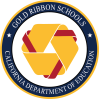 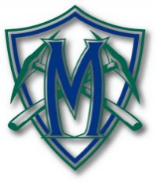 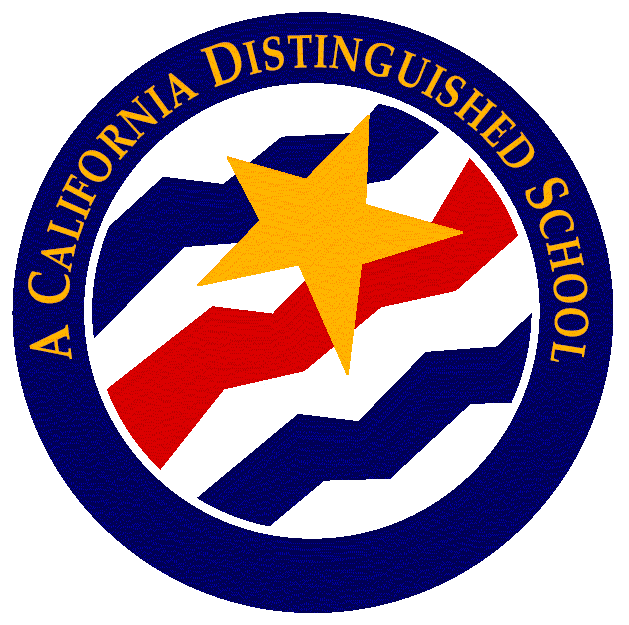 El Diamante High SchoolA California Distinguished School & Home of the Miners!Daily BulletinThursday – November 30, 2017Student Attendance - If you need to call Attendance to clear an absence or have your student released for an appointment, please call your Attendance person directly using the information below:Miner Emporium:  Come by the Miner Emporium (student store) and check out the new gear. We have beanies, bucket hats, hoodies and t-shirts with our new logo. Get them while supplies last. The Marines will be on campus on Mondays in the quad area, the Army will be on campus on Tuesdays in front of the Career Center, the Navy will be on campus on Wednesdays in front of the Career Center. 1st SEMESTER FINALS will be on Wednesday December 13th; Thursday December 14th and Friday December 15th.    WINTER BREAK BEGINS ON MONDAY DECEMBER 18thAND RETURN ON MONDAY JANUARY 8th.Wrestling beat Tulare Western in their first league match 64-12. Great job to our wrestlers and coaches.There will be a track meeting in the gym today at lunch to find out all of the information for preseason. We look forward to seeing you there.Beanies are allowed during the colder months from November 1st to March 1st and must be of a solid color with no logo or lettering however may contain the school logo. All approved headgear must not cover the face and shall be worn as intended to provide protection outdoors only and may not be worn indoors.  The school or district is not responsible for lost, stolen, or damaged headgear.Winter Formal will be held on Saturday, December 2 from 8 - 11 PM in the Mt. Whitney High School Gym.  Tickets will go on sale beginning Monday, November 27 in the Finance Office before school, during lunch or after school for $20 per single ticket w/ASB, $30 per single ticket w/o ASB, $40 per single ticket at the door.  A dance contract (located in Student Services Office) must be completed and submitted to Finance Office before you can purchase a ticket (if you have already signed a dance contract you are clear for the current year dances).  If your date to the dance is NOT a VUSD student you must have an approved guest pass in order for your guest to attend the dance.  Guest passes may be picked up in the Student Services Office and must be turned back in to Mrs. Vang no later than Wednesday, November 29 by 3:30 pm in order to get it approved (NO LATE GUEST PASSES WILL BE APPROVED!).  Remember that you must be clear of all fines in order to be eligible to attend.  In addition, you must present a current valid school I.D. at the door to be admitted to the dance!  No exceptions!  Appropriate dancing and behavior is expected!  Dress Code will be strictly enforced.   Boys Golf try-outs- All those interested in trying out for boys golf there will be a meeting at lunch on Dec. 6th in room 368. Bring your lunch. All current girl players are invited to discuss a joint fund raiser opportunity for the golf programs.Tis' the season for many joyous things but unfortunately pet abandonment is also on the rise during the harsh winter months. Animal Charity Club is having a food drive for pets to support our local SPCA during this influx. Donations may be sent to room 605 by Dec 6th. They will take those opened yet rejected packages, as long as they are bagged or taped.Juniors & SeniorsSign-ups are available in the Student Services OfficeAttention Seniors applying to UCs and CSU campuses: You have until at 11:59pm today to submit your applications. Once this date passes, you will be considered late and not eligible for the Fall 2018 school year. Do not procrastinate and get your applications submitted as soon as possible. See your Learning Director if you have any questions or concerns. Cap & Gowns:  Seniors if you missed your opportunity to place your orders, you have 3 options to ensure you order in time for graduation. 1)      Online at Jostens.com2)      Calling 1-800-JOSTENS3)      Mailing to or dropping off at our local Visalia office – 1222 W Murray Ave Visalia CA 93291Scholarship Workshop:  Seniors—Ms. Bitney is hosting an ongoing scholarship workshop on Mondays and Wednesdays after school in room 605 from 3:30 to 4:30.  This is a great resource for assistance and information about scholarships, so make sure to go by and see her.College Application Workshops: Seniors and parents!  See the attached list of College Application Workshops as well as other helpful workshops and informational meetings that will be held at El Diamante and the District Office throughout the year.  We will advertise events at El Diamante individually as they come up.  SEE ATTACHMENT FOR ALL SCHOLARSHIP INFORMATIONSign Language Club:  Meetings every Tuesday in Room 365.  Bring your lunch.Fashion Club: meeting in room 607 at 12:50 on December 4th.Week of November 27th – Dec 2ndAttention Parents: To purchase Miner Swag please visit the EDHS Fan store on the EDHS Website.
http://vusd.org/ElDiamante Attention Parents of Advanced Placement (AP) Students:  All AP exams will be available for purchase beginning December 1, 2017.  The cost of each AP exam offered through college-board is $94.  You may purchase the exams either in the Finance Office on campus OR on the EDHS web-store online.  All test purchases must be made no later than February 15, 2018.  No deposit is required, but exams must be paid in full by February 15th for El Diamante to order your exam from CollegeBoard.  If your student is taking multiple exams you can purchase one exam at a time to help break up the payments.  (If your student currently qualifies for free OR reduced lunch they can inquire about a reduced test price in the Student Services Office).  Any student who does not purchase their exams IN FULL by February 15th will not have an exam ordered due to ordering deadlines and procedures implemented by the Collegeboard.  To subscribe or unsubscribe to the bulletin http://mailman.visalia.k12.ca.us/mailman/listinfo/edhs-bulletinCAMPUS INFORMATIONAll 12th Grade StudentsGrades 9-11Last Names A-KGrades 9-11Last Names L-ZMrs. Gomez735-3516Mrs. Stack735-3501Mrs. Gates735-3517STUDENT NOTESCOLLEGE/UNIVERSITY VISITSDateTimeCollege/UniversityWednesday- November 29HomeroomFresno Pacific UniversitySENIOR NOTESCLUB NOTESSPORTSSportLevelsDayDateOpponent/DestinationOut of ClassBus LeavesGame TimeReturnBoys SoccerAllMon.11/27Clovis @ Clovis12:00pm12:30pm3:00pm5:00pm8:00pmGirls BasketballAllTues11/28Tulare Western @ Home------4:30pm Frosh6:00pm JV7:30 V---Boys BasketballAllTues11/28Tulare Western @ Tulare Western------4:30pm Frosh6:00pm JV7:30 V10:30pmGirls SoccerAllTues11/28Exeter @ Exeter2:303:004:30pm JV6:00 V8:30pmBoys SoccerAllWed11/29Orosi @ Home------4:30pm JV6:00pm V---Boys BasketballFroshWed.11/29CVC Tournament------4:457:15---GirlsBasketballVarsityWed.11/29Liberty @Redwood Tournament------6:00---WrestlingAllWed11/29Tulare Western @ Home------4:30pm---GirlsBasketballVarsityThur.11/30B. Christian @ Redwood Tourney1:30pm2:00pm3:30pmDrop Off OnlyGirls BasketballVarsityFri.12/1Redwood @ Redwood------8:00pm---Boys SoccerJVFri12/1Madera @ Clovis High Tournament---8:15am10:15am3:00pm6:00pmBoys SoccerVarsityFri.12/1Buchanan Tournament---6:00am8:00am3:00pm6:00pmGirls SoccerVarsityFri.12/1Lemoore Tournament10:00am10:30am12:20pm3:00pm6:00pmBoys BasketballJVFri.12/1CVC Tournament---TBATBATBAWrestlingJVFri12/1Dos Palo TournamentALL Day8:00amTBA8:00pmWrestlingJVSat12/2Mission Oak---6:45amTBA7:00pmWrestlingVarsitySat12/2Dos Palo Tournament---5:30amTBA7:00pmBoys BasketballJVSat12/2CVC Tournament---TBATBATBAGirls SoccerVarsitySat12/2Lemoore Tournament---TBATBATBABoys SoccerJVSat12/2Clovis Tournament---TBATBATBABoys SoccerVarsitySat12/2Buchanan Tournament---TBATBATBAGirls BasketballVarsitySat12/2Redwood Tournament---TBATBATBAPARENT NOTES